Собрание представителей городского поселения Осинкимуниципального района Безенчукский Самарской области                                                 (третьего созыва)                                                      РЕШЕНИЕот  14.05.2019г.                                                                                    № 169/58О рассмотрении протеста прокуратуры Безенчукского района на  решение Собрания представителей городского поселения Осинки муниципального района Безенчукский от 09.06.2016  № 45/13 «Об утверждении Положения «О порядке представления депутатами Собрания представителей городского поселения Осинки муниципального района Безенчукский Самарской области сведений о своих доходах, расходах, об имуществе и обязательствах имущественного характера, а также сведений о доходах, расходах, об имуществе и обязательствах имущественного характера своих супруги (супруга) и несовершеннолетних детей»        Рассмотрев протест прокуратуры Безенчукского района № 86-54-277/2019 от  15.04.2019г. на решение Собрания представителей городского поселения Осинки муниципального района Безенчукский от 09.06.2016г № 45/13, Собрание представителей городского поселения Осинки                                                      РЕШИЛО:Удовлетворить протест прокуратуры Безенчукского района № 86-54-277/2019 от  15.04.2019г. на решение Собрания представителей городского поселения Осинки муниципального района Безенчукский от 09.06.2016 № 45/13 «Об утверждении Положения «О порядке предоставления депутатами Собрания представителей городского  поселения Осинки муниципального района Безенчукский Самарской области сведений о своих доходах, расходах, об имуществе и обязательствах имущественного характера, а также сведений о доходах, расходах, об имуществе и обязательствах имущественного характера своих супруги (супруга) и несовершеннолетних детей».Рекомендовать нормотворческой комиссии  Собрания представителей городского поселения Осинки подготовить проект решения «О внесении изменений в Положение «О порядке предоставления депутатами Собрания представителей городского поселения Осинки муниципального района Безенчукский Самарской  области сведений о своих доходах, расходах, об имуществе и обязательствах имущественного характера, а также сведений о доходах, расходах , об имуществе и обязательствах имущественного характера своих супруги (супруга) и несовершеннолетних детей» в соответствии с требованием федерального  и регионального законодательства.Настоящее Решение вступает в силу  после его официального опубликования.Опубликовать настоящее Решение в газете «Вестник городского поселения Осинки».Председатель Собрания представителей  городского поселения Осинки                                                 С.Д. Чегодайкина                          Глава городского  поселения Осинки                                      С.В. Бузуев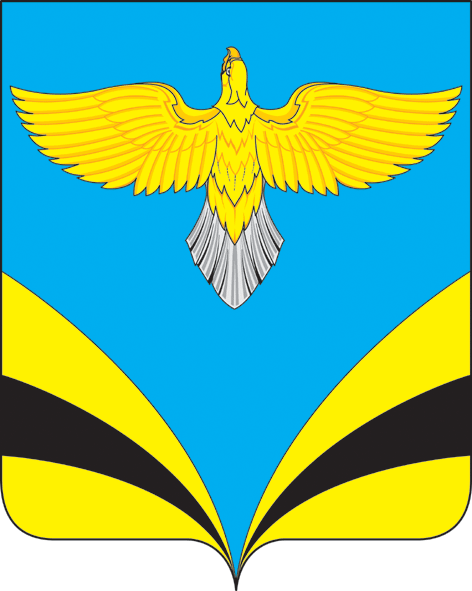 